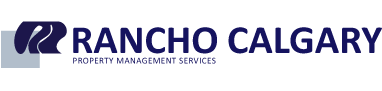 Vice President & General ManagerQualico was started over 65 years ago in Winnipeg. Our activities span the entire real estate spectrum and include residential land acquisition and development, single and multi-family home building, property management, commercial development, building materials supply and manufacturing.Our Rancho Group manages Qualico-owned commercial properties and provides third-party management services for residential multi-family properties.   The incumbent VP will be retiring soon and we are seeking an experienced and talented professional to take the reins of our successful Calgary branch. About the role The Vice President and General Manager will report locally to the Qualico Regional Vice President and functionally to the Rancho Vice President in Winnipeg. The new leader will also collaborate very closely with Qualico’s Vice President of Investment Properties and with key contacts at Qualico Commercial.Working with five direct reports and a total staff of about 35, the mandate is to achieve sustainable prosperity for Rancho Realty (Calgary) by providing both strategic and daily hands-on leadership, and by fostering a culture of excellence in people, business operations and customer service.Specific accountabilities include:Develop strategic and operational business plans and ensure that P&L objectives are met.Find, keep and grow the people that are critical to Rancho’s continued success.Oversee the preparation and monitoring of operating and capital budgets, for the branch and individual assets.Monitor the satisfaction levels of residential and commercial clients, and ensure that Rancho consistently meets or exceeds their expectation.Continuously improve the products, services, operational tools and processes used for commercial and residential property management. Working in close collaboration with Qualico Commercial, spearhead the renewal of leases with existing commercial tenants.Qualifications requiredThe role calls for a well-rounded leader who is already experienced in mandates of similar scope, content and seniority. Specific requirements are:Post-secondary diploma or degree, coupled with a relevant professional designation such as RPA, CPM or CSM.Eligible for licensing through RECA in Commercial/Property Management.Conversant with commercial leasing and property operations, preferably including the retail sector.General business acumen – a good understanding of how the various components of the enterprise integrate with and depend upon each other. A leader who fosters teamwork and collaboration. Inspires commitment, energy and positive attitude through words and actions,Is a champion of positive change and continuous improvement. A positive, stimulating environment and substantial rewards await your prompt response. Explore this opportunity by contacting Merv Manthey or confidentially apply by sending a brief cover letter and resume to:Merv Manthey, CMCDovetail Partners Management Consulting(403) 386-3839mmanthey@dovetailpartners.com